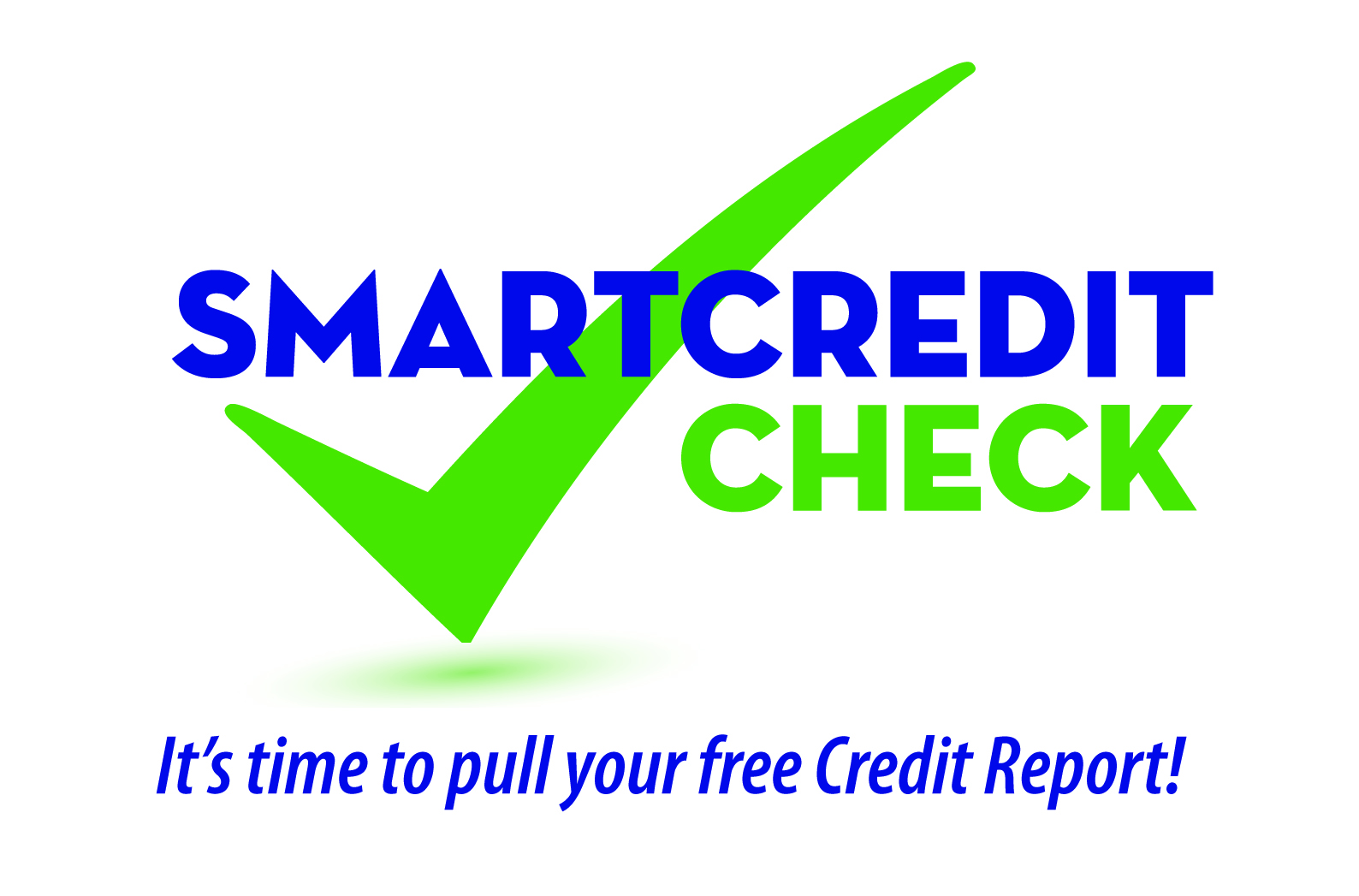 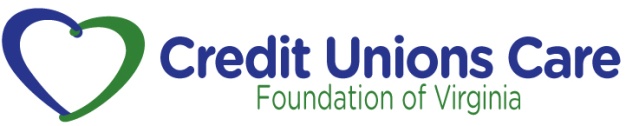 The below instructions are provided to help you develop your seminar participant handout packages.Left side of Folder Seminar EvaluationMember Copy of PowerPoint Slides Right side of Folder (Handouts)Recommended order of handouts from front to back which corresponds to the PowerPoint.  Icebreaker: Credit Truths or MythsFTC’s Opt Out of Prescreened Credit and Insurance OffersExperian Sample Credit ReportTips for Pulling Your Credit ReportAnnual Credit Report RequestSample Credit Dispute LetterSample Creditor Request LetterCredit Missteps Impact on Credit ScoresProtect Your InformationPicking a Secure PasswordCredit Report Security FreezeWhat to do if you are a Victim of ID TheftOptional Material Credit Unions Care Foundation BrochureThe Federal Trade Commission offers free downloadable videos and content you can reproduce:For videos visit:  www.consumer.ftc.gov/media For content fact sheets, search by topic at:  www.consumer.ftc.gov CUNA brochure #23557C  Keeping Score:  Facts About Credit ScoresCUNA brochure #27319-PRO Good Habits: Protect Your Cards Against FraudCUNA brochure #25740-PRO Your Rights Under the Fair and Accurate Credit Transactions Act